Практико-ориентированный семинар (курс повышения квалификации) по теме:«Государственная информационная система ЖКХ 
для ресурсоснабжающих организаций»I часть – очно 6 апреля 2022 годаII часть – заочно (вебинар) 12 апреля 2022 годаПРОГРАММАКоординатор программы: Ильяс Максутович Губайдулин, тел.: +7 (905) 574-97-84, e-mail: ilyas@od-group.ruВ программу могут быть внесены изменения по независящим от организаторов обстоятельствам.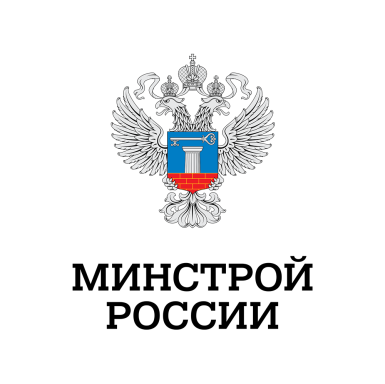 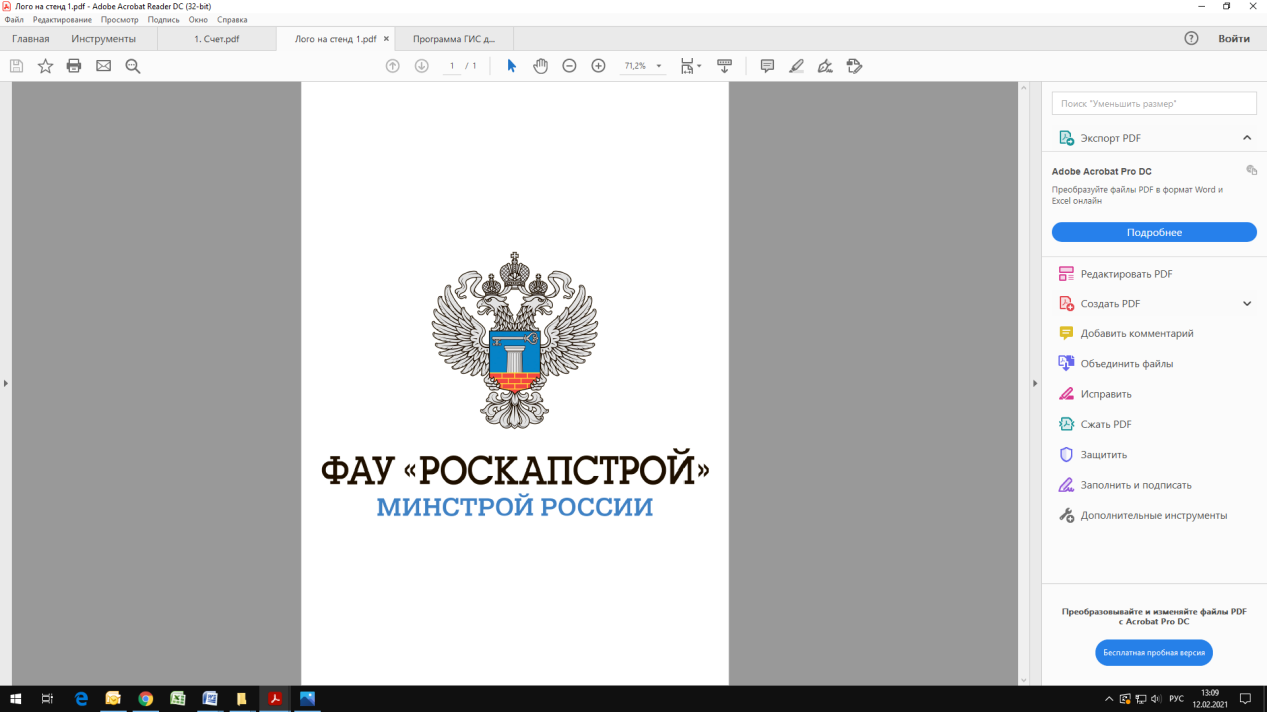 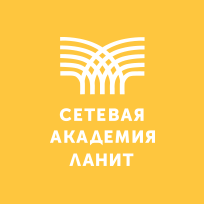 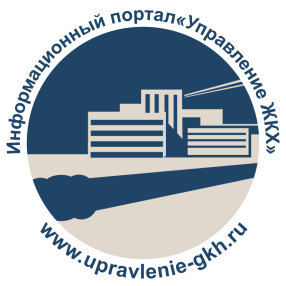 Садовая-Самотёчная ул., д. 10, стр. 1, Москва, 127051. Тел.: +7 (495) 647-15-80,www.minstroyrf.gov.ru,e-mail: minstroyrf@minstroyrf.gov.ruИгарский проезд, д. 2, Москва, 129329. 
Тел./факс: +7 (495) 739-45-82, www.roskapstroy.com, 
e-mail: mail@roskapstroy.comул. Доброслободская, д. 5, стр. 1, Москва, 105066. Тел.: +7 (495) 967-66-70,www.academy.ru,e-mail: academy@academy.ruул. Пришвина, д. 8, корп. 2, Москва, 127549. Тел.: +7 (499) 372-10-39, www.upravlenie-gkh.ru, 
e-mail: info@od-group.ru6 апреля, очное обучение6 апреля, очное обучение6 апреля, очное обучение08.15-09.00Регистрация участников семинара. Приветственный кофе-брейкРегистрация участников семинара. Приветственный кофе-брейк09.00-09.15Вступительное слово:Представитель организационного комитета Информационного портала «Управление ЖКХ»Приветственное слово:Представитель Министерства строительства и жилищно-коммунального хозяйства Российской Федерации (уточняется)Максимова Юлия Геннадьевна – директор ФАУ «РосКапСтрой»Голубева Антонина Юрьевна – проректор по учебно-методической и научной работе ФАУ «РосКапСтрой»Вступительное слово:Представитель организационного комитета Информационного портала «Управление ЖКХ»Приветственное слово:Представитель Министерства строительства и жилищно-коммунального хозяйства Российской Федерации (уточняется)Максимова Юлия Геннадьевна – директор ФАУ «РосКапСтрой»Голубева Антонина Юрьевна – проректор по учебно-методической и научной работе ФАУ «РосКапСтрой»09.15-10.00«Изменения в нормативном регулировании ГИС ЖКХ: состав информации, ответственность, решение проблемных вопросов»Представитель Министерства строительства и жилищно-коммунального хозяйства Российской Федерации (уточняется)Новеллы в законодательстве по ГИС ЖКХ:изменения законодательства по ГИС ЖКХ;административная ответственность за неразмещение информации в ГИС ЖКХ, размещение недостоверной информации.Практические советы в случае привлечения к административной ответственности за неразмещение информации в ГИС ЖКХ.Проблемные вопросы при размещении информации в ГИС ЖКХ, коллизии законодательства.«Изменения в нормативном регулировании ГИС ЖКХ: состав информации, ответственность, решение проблемных вопросов»Представитель Министерства строительства и жилищно-коммунального хозяйства Российской Федерации (уточняется)Новеллы в законодательстве по ГИС ЖКХ:изменения законодательства по ГИС ЖКХ;административная ответственность за неразмещение информации в ГИС ЖКХ, размещение недостоверной информации.Практические советы в случае привлечения к административной ответственности за неразмещение информации в ГИС ЖКХ.Проблемные вопросы при размещении информации в ГИС ЖКХ, коллизии законодательства.10.00-10.15Кофе-брейкКофе-брейк10.15-12.30Практическая сессия «Практикум по работе в ГИС ЖКХ: использование шаблонов при размещении информации» Ярахмедова Рена Пирахмедовна – руководитель направления ГИС ЖКХ НОЧУ ДПО Учебный центр «Сетевая Академия»Мартынов Виталий Анатольевич – руководитель группы обучения, консультант по внедрению ГИС ЖКХ компании-разработчика информационного ресурса ЗАО «ЛАНИТ», автор ряда публикаций в научных и периодических профессиональных изданиях 
по тематике ГИС ЖКХРазмещение информации администратором системы:размещение информации об организации;работа с платежными реквизитами;настройка прав доступа сотрудникам организации;размещение информации о платежных агентах;настройки организации.Работа с информацией о договорах ресурсоснабжения:размещение договоров ресурсоснабжения;внесение изменений в договор ресурсоснабжения;аннулирование договора ресурсоснабжения;пролонгация договора ресурсоснабжения.Работа со сведениями о многоквартирных и жилых домах:размещение информации о многоквартирных домах;размещение информации о жилых домах;размещение информации о жилых домах блокированной застройки.Работа с информацией о лицевых счетах:размещение информации о лицевом счете;архивация лицевого счета.Работа со сведениями о приборах учета и показаниях приборов учета:размещение информации об индивидуальных и общедомовых приборах учета;архивация приборов учета;размещение показаний индивидуальных и общедомовых приборов учета.Практическая сессия «Практикум по работе в ГИС ЖКХ: использование шаблонов при размещении информации» Ярахмедова Рена Пирахмедовна – руководитель направления ГИС ЖКХ НОЧУ ДПО Учебный центр «Сетевая Академия»Мартынов Виталий Анатольевич – руководитель группы обучения, консультант по внедрению ГИС ЖКХ компании-разработчика информационного ресурса ЗАО «ЛАНИТ», автор ряда публикаций в научных и периодических профессиональных изданиях 
по тематике ГИС ЖКХРазмещение информации администратором системы:размещение информации об организации;работа с платежными реквизитами;настройка прав доступа сотрудникам организации;размещение информации о платежных агентах;настройки организации.Работа с информацией о договорах ресурсоснабжения:размещение договоров ресурсоснабжения;внесение изменений в договор ресурсоснабжения;аннулирование договора ресурсоснабжения;пролонгация договора ресурсоснабжения.Работа со сведениями о многоквартирных и жилых домах:размещение информации о многоквартирных домах;размещение информации о жилых домах;размещение информации о жилых домах блокированной застройки.Работа с информацией о лицевых счетах:размещение информации о лицевом счете;архивация лицевого счета.Работа со сведениями о приборах учета и показаниях приборов учета:размещение информации об индивидуальных и общедомовых приборах учета;архивация приборов учета;размещение показаний индивидуальных и общедомовых приборов учета.12.30-13.15Ответы на вопросыОтветы на вопросы13.15-14.45Обед Обед 14.45-17.00Практическая сессия «Практикум по работе в ГИС ЖКХ: использование шаблонов при размещении информации» (Продолжение)Ярахмедова Рена Пирахмедовна – руководитель направления ГИС ЖКХ НОЧУ ДПО Учебный центр «Сетевая Академия»Мартынов Виталий Анатольевич – руководитель группы обучения, консультант по внедрению ГИС ЖКХ компании-разработчика информационного ресурса ЗАО «ЛАНИТ», автор ряда публикаций в научных и периодических профессиональных изданиях 
по тематике ГИС ЖКХРазмещение информации о платежных документах (начислениях).Размещение сведений об оплате платежных документов.Размещение информации о квитировании платежных документов.Размещение информации об объеме и качестве коммунальных ресурсов и услуг. Размещение информации о состоянии расчетов.Работа с запросами о наличии или отсутствии задолженности за ЖКУ.Работа со справочниками.Работа с обращениями.Практическая сессия «Практикум по работе в ГИС ЖКХ: использование шаблонов при размещении информации» (Продолжение)Ярахмедова Рена Пирахмедовна – руководитель направления ГИС ЖКХ НОЧУ ДПО Учебный центр «Сетевая Академия»Мартынов Виталий Анатольевич – руководитель группы обучения, консультант по внедрению ГИС ЖКХ компании-разработчика информационного ресурса ЗАО «ЛАНИТ», автор ряда публикаций в научных и периодических профессиональных изданиях 
по тематике ГИС ЖКХРазмещение информации о платежных документах (начислениях).Размещение сведений об оплате платежных документов.Размещение информации о квитировании платежных документов.Размещение информации об объеме и качестве коммунальных ресурсов и услуг. Размещение информации о состоянии расчетов.Работа с запросами о наличии или отсутствии задолженности за ЖКУ.Работа со справочниками.Работа с обращениями.17.00-17.45Ответы на вопросыОтветы на вопросы17.45-18.00Подведение итогов семинара: свободная дискуссия, вручение удостоверений о повышении квалификацииПодведение итогов семинара: свободная дискуссия, вручение удостоверений о повышении квалификации12 апреля, заочное обучение (вебинар)12 апреля, заочное обучение (вебинар)12 апреля, заочное обучение (вебинар)10.30-11.1510.30-11.15«Особенности передачи данных в ГИС ЖКХ через интеграционные системы. Готовые решения на рынке. Практикум 
по работе в ГИС ЖКХ через Оператора ИС»Илюнин Сергей Сергеевич – эксперт ФАУ «РосКапСтрой»Анализ рынка интеграционных систем передачи данных в ГИС ЖКХ, плюсы и минусы.Практические советы в выборе/создании Оператора ИС. Особенности передачи данных без шаблонов.Практическая работа в среде интегратора на примере информационной системы АИС24: настройка справочников ЖКУ. Тарифы и нормативы;передача информации о лицевых счетах; передача информации о приборах учета и показаний приборов учета;передача платежных документов.11.15-11.3011.15-11.30Ответы на вопросы